Objet : Colloque en ligne sur les 1000 premiers jours : Réserver la date ! Si vous ne parvenez pas à lire ce message, suivez ce lien 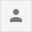 